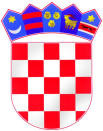 REPUBLIKA HRVATSKALIČKO-SENJSKA ŽUPANIJAOSNOVNA ŠKOLA „ANŽ FRANKOPAN“ KOSINJGORNJI Kosinj 49, 53 203 KosinjKLASA: 007-04/22-06-02URBROJ: 2125-32-01-22-01Kosinj, 4. svibnja 2022. godineČlanovima Vijeća roditelja-svima-POZIV ZA SJEDNICUVIJEĆA RODITELJAPoštovani,na temelju članka 64. Statuta Osnovne škole „Anž Frankopan“ Kosinj sazivam  sjednicu Vijeća roditelja koja će se održati 10. svibnja 2022. godine (utorak) s početkom u 11:00 sati u prostorijama Osnovne škole “Anž Frankopan“ Kosinj, Gornji Kosinj 49.Predlažem sljedeći:DNEVNI RED1. Verifikacija zapisnika s prethodne sjednice Vijeća roditelja2. Donošenje odluke o imenovanju predsjednika i članova Povjerenstva u natječajnom postupku imenovanja ravnatelja Osnovne škole „Anž Frankopan“ Kosinj3. Upoznavanje članova Vijeća roditelja s kandidatom u natječajnom postupku za ravnatelja Osnovne škole „Anž Frankopan“ Kosinj i s obvezama Povjerenstva4. Predstavljanje programa rada za mandatno razdoblje kandidata 5. Utvrđivanje broja birača i pripremanje glasačkih listića, te pristupanje tajnom glasovanju i zauzimanju stajališta za kandidata u natječajnom postupku za imenovanje ravnatelja Osnovne škole „Anž Frankopan“ Kosinj6. Utvrđivanje rezultata provedenog glasovanja i donošenje zaključka o stajalištu Vijeća roditelja glede osobe s liste kandidata u natječajnom postupku za imenovanje ravnatelja Osnovne škole „Anž Frankopan“ Kosinj7. RaznoMolimo Vas da potvrdite svoj dolazak na sjednicu, a u slučaju spriječenosti obavijestite Školu o opravdanom razlogu Vašega izostanka, putem e-maila Osnovne škole „Anž Franikopan“ Kosinj (ured@os-afrankopan-kosinj.skole.hr), kako bismo mogli utvrditi da li će na sjednici biti nazočan potreban broj članova za pravovaljano odlučivanje.S poštovanjem,Prilozi:Lista kandidata u natječajnom postupku za imenovanje ravnatelja Osnovne Škole“Anž Frankopan“ Kosinj (1 kandidat)Predsjednica Vijeća roditelja:Sanja Otorepec_______________DOSTAVITI:Članovima Vijeća roditelja, svima, osobno putem e-maila i putem oglasne ploče Osnovne škole „Anž Frankopan“ Kosinj, prema popisu u priloguPismohrana Škole, ovdje